PPE Revision – Feminism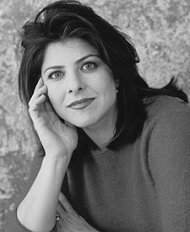 